  Sint-Willebrordusgilde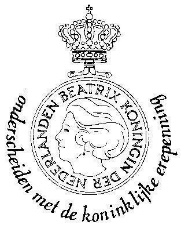 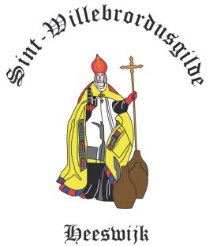                     HeeswijkEvenementen versie 2- 202308-01-2023Nieuwjaarsreceptie 13.30-16.00 uurSint-WillebrordusHeeswijk22-01-2023Investituur De Rode Leeuw Nico van de VenSt. Matthias Kerk te Posterholt.15.00 uur29-01-20234e  kruisboog wedstrijdSint LambertusMaren-Kessel01-02-2023SchuttersvergaderingSint JorisGeffen06-02-2023Oud papierKernHeeswijk12-02-20235e  kruisboog wedstrijdSint-WillebrordusHeeswijk19-02-2023Reserve kruisboog wedstrijd06-03-2023Oud papierKern en buitengebiedHeeswijk08-03-20231 ste kledingavond 2023Sint-WillebrordusHeeswijk09-03-2023Algemene Voorjaarsvergadering HSSint Barbara en Sint LuciaUden25-03-20231e schietwedstrijd -geweerSint Antonius AbtVorstenbosch02-04-2023KaderdagSint Antonius AbtVorstenbosch03-04-2023Oud papierKernHeeswijk05-04-2023Algemene voorjaarsvergaderingSint-WillebrordusHeeswijk15-04-20232e  Schietwedstrijd-geweerOnze Lieve Vrouwe en CatharinaErp27-04-2023KoningsdagSint-WillebrordusHeeswijk29-04-20233e  Schietwedstrijd-geweerSint Catharina-Sint JorisRosmalen30-04-2023 NBFS toernooi kruisboogSint Catharina-Sint JorisRosmalen01-05-2023Oud papierKern en buitengebiedHeeswijk04-05-2023Dodenherdenking te VughtSint-WillebrordusHeeswijk08-05-20231e  Jeu de Boules wedstrijdSint JorisBerlicum13-05-20234e  Schietwedstrijd-geweerSint JorisGeffen28-05-202312 uur Mis Sint JanSint-WillebrordusHeeswijk21-05-2023Kringdag MaaslandSint Antonius AbtNuland23-05-20232e  Jeu de Boules wedstrijdSint BarbaraDinther27-05-20235e  Schietwedstrijd-geweerSint-WillebrordusHeeswijk29-05-2023Zaert opruimen en JeugddagSint-WillebrordusHeeswijk05-06-2023Oud papierKernHeeswijk07-06-20233e  Jeu de Boules wedstrijdSint-WillebrordusHeeswijk10-06-20236e  Schietwedstrijd-geweerSint JorisBerlicum11-06-2023Wisseling HoofdmanSint-WillebrordusHeeswijk12-06-2023Kermisschieten-Jeu de BoulesSint-WillebrordusHeeswijk22-06-20234e  Jeu de Boules wedstrijdSint Catharina-Sint JorisRosmalen25-06-2023HDL Jeu de Boules toernooiSint-WillebrordusHeeswijk03-07-2023Oud papierKern en buitengebiedHeeswijk03-07-20235e  Jeu de Boules wedstrijdSint Antonius AbtVorstenbosch05-07-2023Commissievergadering kringdagOnze Lieve Vrouwe en CatharinaErp11-07-2023Reserve Jeu de boules wedstrijd14-07-2023Optreden jeugd in FrankrijkSint-WillebrordusHeeswijk15-07-20237e  Schietwedstrijd-geweerSint-LambertusMaren Kessel07-08-2023Oud papierKernHeeswijk03-09-2023Hoge Schuts GildendagOnze Lieve Vrouwe en CatharinaErp04-09-2023Oud papierKern en buitengebiedHeeswijk09-09-20238e  Schietwedstrijd-geweerSint Antonius AbtNuland17-09-2023Herdenking burgerslachtoffersAirborneHeeswijk17-09-2023Federatie toernooi VTBSSt. Matiasgilde OplooLand van Cuijk20-09-20232 de kledingavondSint-WillebrordusHeeswijk23-09-20239e  Schietwedstrijd-geweerSint Antonius Abt - Sint CatharinaNistelrode01-10-2023NBFS toernooi geweerschietenKring Peelland02-10-2023Oud papierKernHeeswijk04-10-2023Algemene najaarsvergaderingSint-WillebrordusHeeswijk07-10-2023FederatiedagProvinciehuisDen Bosch08-10-202310e  Schietwedstrijd-geweerSint BarbaraDinther15-10-2023Reserve geweer wedstrijd26-10-2023Algemene Najaarsvergadering H.S.Sint BarbaraDinther01-11-20233 de kledingavond (alleen voor de kids)Sint-WillebrordusHeeswijk04-11-2023KoningschietenSint-WillebrordusHeeswijk05-11-2023Installatie nieuwe koningSint-WillebrordusHeeswijk06-11-2023Oud papierKern en buitengebiedHeeswijk09-11-2023JaarvergaderingMaaslandVught26-11-20231e kruisboog wedstrijdSint Antonius AbtNuland04-12-2023 Oud papier Kern  Heeswijk09-12-2023Kerststal plaatsenPlein 1969Heeswijk17-12-20232e  kruisboog wedstrijdSint Antonius Abt  Vorstenbosch 22-12-2023Oud papierKern en buitengebiedHeeswijk24-12-2023Kindje wiegen in de kerststalSint-WillebrordusHeeswijk01-01-2024Geen oud papier ophalenSint-WillebrordusHeeswijk06-01-2024Kerststal opruimenSint-WillebrordusHeeswijk14-01-20243e kruisboog wedstrijdSint BarbaraVeghel21-01-2024Reserve kruisboog wedstrijd28-01-20244e  kruisboog wedstrijdSint Catharina-Sint Joris  Rosmalen 05-02-2023Oud papierKernHeeswijk18-02-20245e kruisboog wedstrijdOnze Lieve Vrouwe en Catharina Erp 25-02-2024Reserve kruisboog wedstrijd